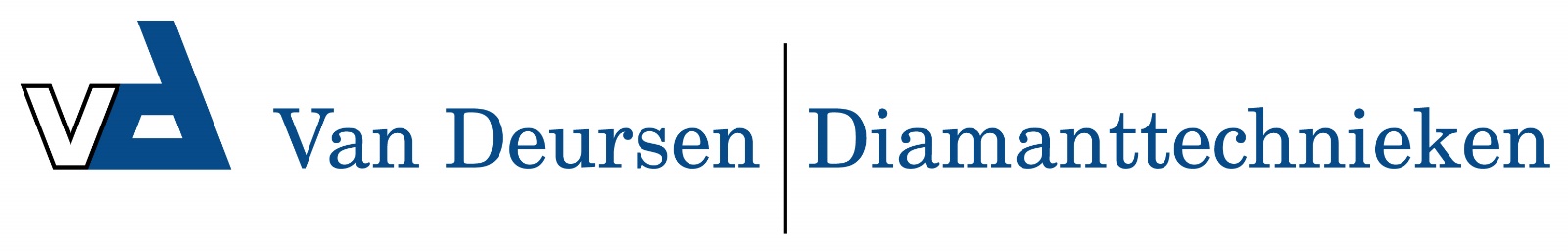 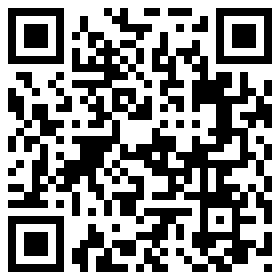 TX11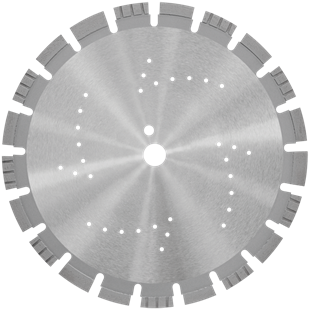 ToepassingBeton, baksteen, dakpannenDiameters Ø300-350-400Asgat20-25,4Segmenthoogte    11 mmGebruikDroog en natTX11-300-20Laser Twin Turbo Uni TX11 Ø 300 asgat 20 / 20 seg. / 40X2.8X8.0+3.0  / 11mmTX11-300-25.4Laser Twin Turbo Uni TX11 Ø 300 asgat 25,4 / 20 seg. / 40X2.8X8.0+3.0  / 11mmTX11-350-20Laser Twin Turbo Uni TX11 Ø 350 asgat 20 / 22 seg. / 40X3.0X8.0+3.0  / 11mmTX11-350-25.4Laser Twin Turbo Uni TX11 Ø 350 asgat 25,4 / 22 seg. / 40X3.0X8.0+3.0  / 11mmTX11-400-20Laser Twin Turbo Uni TX11 Ø 400 asgat 20 / 24 seg. / 40X3.2X8.0+3.0 / 11mmTX11-400-25.4Laser Twin Turbo Uni TX11 Ø 400 asgat 25,4 / 24 seg. / 40X3.2X8.0+3.0  / 11mm